	   Sunday, June 16, 2013	   Monday, June 17, 2013	   Tuesday, June 18, 2013	   Wednesday, June 19, 2013	   Thursday, June 20, 2013 Friday, June 21, 2013	   Saturday, June 22, 20136:00AMHome Shopping  Shopping program.G6:30AMBritain's Greatest Machines: 1960's: Revolution By Design    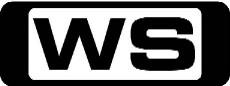 Chris Barrie discovers how the spirit of  the swinging sixties was embraced by British engineers, leading to the Mini Cooper and new hovercraft.PG7:30AMSpecial: Rocketmen Of Mission 105 (R)  Follow astronauts Scott Horowitz, Rick 'CJ' Sturkcow, Dan Barry and first-time flyer Patrick Forrester on their daring eleven day mission in space.G8:30AMHome Shopping  Shopping program.G9:00AMHome Shopping  Shopping program.G9:30AMProject Xtreme: Disney Special Part 1  Matt Blashaw unveils the amount of work that goes into keeping the Disney Cruise  Line's magic alive during their 17-day dry dock restoration of the ship.PG10:00AMIs It Real?: Miracle Cures    Pain and suffering will instantly vanish, the inoperable tumour disappear, disappear, blind shall see, and the crippled walk. We travel from Lourdes, to India and Mexico looking for the miracle cures.PG11:00AMSpecial: Pearl Harbour: Legacy Of Attack (R) 'CC'  Hear the untold stories of Pearl Harbour in a search for a missing Japanese mini-sub on the ocean floor.PG  (A,L)12:00PMStyle in Steel (R)    Style in Steel explores the multiple and  complex roles that automobiles have played in our lives. This series is a celebration of the automobile and its enduring beauty.G12:30PMSeven's V8 Supercars 2013: V8 Supercars: Skycity Triple Crown - Darwin 'CC'    Qualifying1:30PMSeven's V8 Supercars 2013: V8 Supercars: Skycity Triple Crown - Darwin 'CC'    Race 183:00PMSeven's V8 Supercars 2013: V8 Supercars: Skycity Triple Crown - Darwin 'CC'    Support4:00PMSeven's V8 Supercars 2013: V8 Supercars: Skycity Triple Crown - Darwin 'CC'    Race 195:30PMMythbusters: Brace Position / Cell Phone vs Drink Driving (R) 'CC'    Is talking on your cell phone while driving more dangerous than driving drunk? The MythBusters test the efficacy of that familiar brace position that airlines outline in their safety procedures.PG6:30PM7Mate Sunday Night Movie: Shanghai Noon (R) 'CC' (2000)    The Wild West meets the Far East in a battle for honour, royalty and a trunk full of gold when acrobatic Chinese Imperial Guard Chon Wang comes to America to rescue beautiful Princess Pei Pei who has been kidnapped from The Forbidden City. Starring JACKIE CHAN, OWEN WILSON, LUCY LIU, ROGER YUAN and ERIC CHEN.PG  (V,L)8:40PM7Mate Sunday Night Movie: Shanghai Knights (R) 'CC' (2003)    When Chon Wang gets news of his father's murder he reunites with his yarn-spinning sidekick, Roy O'Bannon. Starring JACKIE CHAN, OWEN WILSON, FANN WONG, AARON JOHNSON and AIDAN GILLEN.M  (V)11:00PMOperation Repo (R)  Follow the rough and tough Operation Repo team as they carry out car repossessions from California's San Fernando Valley.M11:30PMPunk'd (R) 'CC'  The punk'd crew give Julia Stiles the royal treatment. And Dwayne Johnson a.k.a. 'The Rock' gets blamed for his trailer exploding.M12:00AMPunk'd (R) 'CC'  Evan Rachael Wood pays a visit to the Punk'd art gallery. And Jennifer Love Hewitt finds herself caught between a producer and his bookie.M12:30AMDeadliest Warrior: Viking Vs Samurai (R)    Viking versus Samurai. The savage Scandinavian raider that plundered Europe for almost a thousand years, against the blinding speed and skill of Japan's elite warrior class.M  (V)1:30AMBritain's Greatest Machines: 1960's: Revolution By Design    Chris Barrie discovers how the spirit of  the swinging sixties was embraced by British engineers, leading to the Mini Cooper and new hovercraft.PG2:30AMSpecial: Rocketmen Of Mission 105 (R)  Follow astronauts Scott Horowitz, Rick 'CJ' Sturkcow, Dan Barry and first-time flyer Patrick Forrester on their daring eleven day mission in space.G3:30AMSpecial: Pearl Harbour: Legacy Of Attack (R) 'CC'  Hear the untold stories of Pearl Harbour in a search for a missing Japanese mini-sub on the ocean floor.PG  (A,L)4:30AMVerminators: Polly Wants Revenge (R)    Verminators follows charismatic company CEO Michael Masterson and his team of pest-busters on their mission to eradicate infestations.PG5:30AMStyle in Steel (R)    Style in Steel explores the multiple and  complex roles that automobiles have played in our lives. This series is a celebration of the automobile and its enduring beauty.G6:00AMHome Shopping  Shopping program.G6:30AMHome Shopping  Home ShoppingG7:00AMHandy Manny: Doggie Door / Rocking Chair (R)    Manny and the tools install a doggie door. Then, Manny builds a rocking chair.G7:30AMA.N.T Farm: PatANT Pending (R) 'CC'    After Chyna struggles with her heavy backpack, Olive and Fletcher see a business opportunity and come up with an idea for a massaging backpack. Starring CHINA ANNE MCCLAIN, SIERRA MCCORMICK, JAKE SHORT, STEFANIE SCOTT and CARLON JEFFERY.G8:00AMZeke and Luther: Bros Go Pro (R) 'CC'    Luther and Zeke get their first professional skateboarding job when Ginger arranges for them to perform a jump at a mattress store's grand opening celebration. Starring HUTCH DANO, ADAM HICKS, DANIEL CURTIS LEE and RYAN NEWMAN.G8:30AMFish Hooks: Bea Stays In The Picture/Fish Out Of Water (R)    Follow three friends from Freshwater High, a school submerged in a giant fish tank in a pet store.G9:00AMNBC Today (R) 'CC'    International news and weather including interviews with newsmakers in the world of politics, business, media, entertainment and sport.10:00AMNBC Meet The Press (R) 'CC'    David Gregory interviews newsmakers from around the world.11:00AMMonster & Mega Machines (R)  'Big Foot' as its known is the original big monster truck. Boasting 1300 pounds of torque and 1250 horsepower this tricked out ride is the mega star of monster trucks!G12:00PMAgainst The Wall: Baby, Did A Bad Thing (R)    When Abby and Lina investigate the case of a murdered stripper, they discover she was killed at a cop club house where Abby's father is a member. Meanwhile, Richie finds out about Brody and Abby. Starring RACHAEL CARPANI, TREAT WILLIAMS, KATHY BAKER, BRANDON QUINN and MARISA RAMIREZ.M  (S)1:00PMSeven's V8 Supercars 2013: V8 Supercars: Skycity Triple Crown – Darwin (R) 'CC'    Race 17 replay.3:00PMMotor Mate: TVR (R)  With entries in the Le Mans 24-hour race and success in the American Le Mans Series, TVR has moved from being a marque for enhusiasts to a true world- class player.G4:30PMDream Car Garage (R)    This motoring series showcases the latest exotic cars, test drives and vintage collectables from museums and the rich and famous, and also includes unbelievable auto restorations.PG5:00PMDream Car Garage (R)    This motoring series showcases the latest exotic cars, test drives and vintage collectables from museums and the rich and famous, and also includes unbelievable auto restorations.PG5:30PMWho's Still Standing: Country Song (R)    This competitive series offers contestants the chance to win by out-guessing 10 opponents in 10 fast-paced and dramatic trivia battles.G6:30PMSeinfeld: The Stake Out (R) 'CC'    Jerry and his ex-girlfriend Elaine discover the true meaning of friendship when Jerry decides to pursue romance with a gorgeous friend of Elaine's. Starring JERRY SEINFELD, JASON ALEXANDER, MICHAEL RICHARDS and JULIA LOUIS-DREYFUS.PG7:00PMSeinfeld: The Robbery (R) 'CC'    When Jerry's apartment is broken into, George persuades him to look at a new one. But the decision to move sets off an unhappy chain of events. Starring JERRY SEINFELD, JASON ALEXANDER, MICHAEL RICHARDS and JULIA LOUIS-DREYFUS.PG7:30PMUltimate Factories: Dodge Challenger    **NEW EPISODE**Go under the hood to inspect today's Dodge Challenger - an American classic reborn 40 years after its inception.G8:30PMPawn Stars: Pawn Shop Pinot / Secret Santa (R) 'CC'    When Rick and the Old Man buy an antique 19th Century wine-maker, Chumlee wants to put it into action. The  guys also consider buying a 16th Century replica signal cannon used to call ships. Starring RICHARD HARRISON, RICK HARRISON and COREY HARRISON.PG9:30PMAmerican Restoration: Rusted And Busted / Milking It    **NEW EPISODE**Rick and his crew drive full speed ahead  when a 1960s coin-operated motorcycle roars into the shop. Can they burn restoration rubber with this kiddie contraption?PG10:30PMAmerican Pickers: Pint-Sized Picker (R)    Danielle is jealous when the guys take Mike's young nephew on his first pick instead of her. But Rhesa is thrilled, especially when the trio starts exploring Danny Bean's sprawling property. Starring MIKE WOLFE and FRANK FRITZ.PG11:30PMBid America: Sign Of The Times (R)    Desmond's neon sign collection is second to none with over 3,000 neon signs. In this episode we show the rare pieces and fantastic neon beer signs that made Milwaukee Famous, such as Pabst Blue Ribbon and Miller.PG12:00AM30 Rock: Believe In The Stars (R) 'CC'    Special guest star OPRAH WINFREY ends up assigned a seat next to Liz who is on a flight to Chicago in order to avoid her jury duty. Starring ALEC BALDWIN, TINA FEY, TRACY MORGAN, SCOTT ADSIT and JACK MCBRAYER.PG12:30AMChappelle's Show (R) 'CC'  Dave screams his way across the campaign trail as Howard Dean gets into a fight as Gary Coleman then tries to ignore the racial stereotype pixies that follow him everywhere he goes.MA  (A,S)1:00AM30 Rock: The One With The Cast Of Night Court (R) 'CC'    Special guest JENNIFER ANISTON stars as free-spirited, Fatal Attraction-like stalker who shows up at 30 Rock. Starring ALEC BALDWIN, TINA FEY, TRACY MORGAN, SCOTT ADSIT and JACK MCBRAYER.PG1:30AMThe Chaser's War On Everything (R) 'CC'    The Crazy Warehouse guy is born and The Chaser see if the residents of Mosman will welcome a new mosque in the area. Starring CHRIS TAYLOR, JULIAN MORROW, CRAIG REUCASSEL, ANDREW HANSEN and CHAS LICCIARDELLO.M2:00AMMonster & Mega Machines (R)  'Big Foot' as its known is the original big monster truck. Boasting 1300 pounds of torque and 1250 horsepower this tricked out ride is the mega star of monster trucks!G3:00AMDream Car Garage (R)    This motoring series showcases the latest exotic cars, test drives and vintage collectables from museums and the rich and famous, and also includes unbelievable auto restorations.PG3:30AMDream Car Garage (R)    This motoring series showcases the latest exotic cars, test drives and vintage collectables from museums and the rich and famous, and also includes unbelievable auto restorations.PG4:00AMMotor Mate: TVR (R)  With entries in the Le Mans 24-hour race and success in the American Le Mans Series, TVR has moved from being a marque for enhusiasts to a true world- class player.G5:30AMDream Car Garage (R)  A restoration of a Baldwin Motion Camaro then Doug Adams gives his own professional appraisals. Professional tips on maintaining vehicle carpets and mechanical evaluations before purchasing a car.G6:00AMHome Shopping  Shopping program.G6:30AMHome Shopping  Home ShoppingG7:00AMHandy Manny: Table For Too Many / Bunk Bed (R)    Manny builds a large dinner table for a party. Then, Manny constructs a bunk bed for two brot hers.G7:30AMA.N.T Farm: Ballet DANTser (R) 'CC'    There's a new A.N.T. in school, Violet, who isn't afraid of the big kids, including Lexi, who ends up tasking Chyna with the responsibility of keeping Violet far away from her. Starring CHINA ANNE MCCLAIN, SIERRA MCCORMICK, JAKE SHORT, STEFANIE SCOTT and CARLON JEFFERY.G8:00AMZeke and Luther: Donut Jockey (R) 'CC'    Zeke and Luther take jobs delivering donuts to earn money for skateboard repairs, but Luther gets into trouble and must find a way to resolve the situation without Zeke's help. Starring HUTCH DANO, ADAM HICKS, DANIEL CURTIS LEE and RYAN NEWMAN.G8:30AMFish Hooks: Fish Sleepover Party/Happy Birthfish, Jocktopus (R)    In order to avoid being the next victims of school bully Jocktopus, Oscar, Bea and Milo decide to give him a birthday present, but end up accidentally giving away Oscar.G9:00AMNBC Today (R) 'CC'    International news and weather including interviews with newsmakers in the world of politics, business, media, entertainment and sport.11:00AMMonster & Mega Machines  Spanning the globe, giant mining machines stand hundreds of feet in the air and lift thousands of pounds of rock. They are the machines that provide  the resources needed to run the world!G12:00PMAgainst The Wall: Obsessed And Unwanted (R)    Richie's ethics and loyalties are challenged when he is newly partnered with Edie, his father's former partner who plays fast and loose with the law. Meanwhile, Abby and Danny's relationships heats up. Starring RACHAEL CARPANI, TREAT WILLIAMS, KATHY BAKER, BRANDON QUINN and MARISA RAMIREZ.M1:00PMV8 Supercars: Skycity Triple Crown – Darwin (R) 'CC'    Race 18 replay.2:00PMV8 Supercars: Skycity Triple Crown – Darwin (R) 'CC'    Race 19 replay.3:00PMMotor Mate: Bentley (R)  Join us as we take a look back at the early designs and enjoy a liberally illustrated history of the Bentley's racing career.G4:30PMDream Car Garage (R)    This motoring series showcases the latest exotic cars, test drives and vintage collectables from museums and the rich and famous, and also includes unbelievable auto restorations.PG5:00PMDream Car Garage (R)    This motoring series showcases the latest exotic cars, test drives and vintage collectables from museums and the rich and famous, and also includes unbelievable auto restorations.PG5:30PMWho's Still Standing: Blonde Ambition (R)    This competitive series offers contestants the chance to win by out-guessing 10 opponents in 10 fast-paced and dramatic trivia battles.G6:30PMSeinfeld: The Stock Tip (R) 'CC'    Jerry invests in the stock market on a hot tip from George. But Jerry is depressed when it does nothing but lose money. Starring JERRY SEINFELD, JASON ALEXANDER, MICHAEL RICHARDS and JULIA LOUIS-DREYFUS.PG7:00PMSeinfeld: The Ex-Girlfriend (R) 'CC'    Jerry's best friend George is obsessed with finding a way to break up with his overbearing girlfriend. However Jerry finds himself in a similar position with  the same woman. Starring JERRY SEINFELD, JASON ALEXANDER, MICHAEL RICHARDS and JULIA LOUIS-DREYFUS.PG7:30PMMythbusters: Bullets Fired Into Water / 360 Degree Swing Set (R) 'CC'    How deep must you dive to survive a gunshot? If you push hard enough, can you get a swing to go all the way around the swing-set bar?PG8:30PMFamily Guy: I Dream Of Jesus / Peter's Progress (R) 'CC' When Peter rediscovers his love for a painfully annoying song, Brian and Stewie decide to take matters into their  own hands. Starring SETH MACFARLANE, SETH GREEN, MILA KUNIS and ALEX BORSTEIN.M (S,A)9:30PMFamily Guy: Farmer Guy 'CC'    **NEW EPISODE**Meet the lovably dysfunctional characters of this creatively animated adult series - the Griffin family, whose only sane member is their dog!M  (S,D)10:00PMAmerican Dad: The Boring Identity 'CC'    **NEW EPISODE**An animated series about Stan Smith, a CIA agent in Langley Falls, Virginia, whose main objective in life is national security.M  (V,A)10:30PMFamily Guy: Mind Over Murder / A Hero Sits Next Door (R) 'CC'  Lois' popularity soars when she performs  sultry musical numbers for Peter's friends.M11:30PMAmerican Dad: Gorillas In The Midst (R) 'CC'    When Stan decides to be a friend to Steve rather than a father, the two of them begin paling around; things get out  of control when Stevie sneaks into the gorilla exhibit, and an ape schools Stan  about fatherhood.M12:00AMCrank Yankers: Wanda Sykes, Kevin Nealon (R) 'CC'  The outrageous comedy where puppets are used to recreate real prank phone calls. Set in the bizarre fictional land of Yankerville.MA  (S)12:30AMChappelle's Show (R) 'CC'  Dave finally gets his chance to meet the great and powerful Show Business and introduces us to a group of monsters victimized by discrimination.MA  (A)1:00AMChappelle's Show (R) 'CC'  Dave Chappelle plays America's most vicious blind white supremacist and unveils racy 'booty' videos starring Nat King Cole.MA  (L,A)1:30AMThe Chaser's War On Everything (R) 'CC'    Tonight, the Surprise Spruiker visits Channel 9 and the guys find out Philip Ruddock's views on gay marriage. Starring CHRIS TAYLOR, JULIAN MORROW, CRAIG REUCASSEL, ANDREW HANSEN and CHAS LICCIARDELLO.M2:00AMMonster & Mega Machines  Spanning the globe, giant mining machines stand hundreds of feet in the air and lift thousands of pounds of rock. They are the machines that provide  the resources needed to run the world!G3:00AMDream Car Garage (R)    This motoring series showcases the latest exotic cars, test drives and vintage collectables from museums and the rich and famous, and also includes unbelievable auto restorations.PG3:30AMDream Car Garage (R)    This motoring series showcases the latest exotic cars, test drives and vintage collectables from museums and the rich and famous, and also includes unbelievable auto restorations.PG4:00AMMotor Mate: Bentley (R)  Join us as we take a look back at the early designs and enjoy a liberally illustrated history of the Bentley's racing career.G5:30AMDream Car Garage (R)  Interior evaluation, replace or redo? John Proctor talks about prepping before media blasting. Get professional tips on detailing & maintaining chrome trim. Plus, a 1974 un-restored E-type Jaguar.G6:00AMHome Shopping  Shopping program.G6:30AMHome Shopping  Home ShoppingG7:00AMHandy Manny: A Job From Outer Space / Sounds Like Halloween (R)    Manny repairs a spaceship that has crashed with an alien inside it. Then Manny and the tools create a spooky Halloween display for the Lee family.G7:30AMA.N.T Farm: Body Of EvidANTs (R) 'CC'    Olive is shocked to discover her pet robot is no longer functioning and has suspicious screwdriver scratch marks on its back. Starring CHINA ANNE MCCLAIN, SIERRA MCCORMICK, JAKE SHORT, STEFANIE SCOTT and CARLON JEFFERY.G8:00AMZeke and Luther: Crash & Learn (R) 'CC'    Zeke and Luther find a super strength bungee cord in Mr. Johnson's trash and accidentally fling themselves into his yard, destroying his coveted lawn ornaments. Starring HUTCH DANO, ADAM HICKS, DANIEL CURTIS LEE and RYAN NEWMAN.G8:30AMFish Hooks: Doris Flores Gorgeous/Underwater Boy (R)    Follow three friends from Freshwater High, a school submerged in a giant fish tank in a pet store.G9:00AMNBC Today (R) 'CC'    International news and weather including interviews with newsmakers in the world of politics, business, media, entertainment and sport.11:00AMMonster & Mega Machines (R)  Standing fourteen feet tall, stretching 39 feet long and spanning a two lane freeway, wilco's 345 b swamp excavator tips the scales at a stomping 175,000 pounds. This is the ultimate kicking machine!G12:00PMAgainst The Wall: Countdown To Meltdown (R)    Anny and Lina  investigate why there are a number of delayed 911 response complaints. Meanwhile, Kowalski family secrets are unearthed when Donnie tries out for the SWAT team. Starring RACHAEL CARPANI, TREAT WILLIAMS, KATHY BAKER, BRANDON QUINN and MARISA RAMIREZ.M1:00PMAlphas: Never Let Me Go (R)    Dr Rosen and Rachel head to Fenton to investigate the death of a school guidance councellor, but discover that his death is only one of four bizarre deaths in the area. Starring DAVID STRATHAIRN, RYAN CARTWRIGHT, WARREN CHRISTIE, AZITA GHANIZADA and LAURA MENNELL.M2:00PMMotor Mate: 1950's - Part 2 (R)  The 1950s was a magnificent era in which motor racing truly came of age.G3:00PMMotor Mate: Jaguar (R)  Jaguar spearheaded Britain's entry into the world of supercars, previously dominated by Italian stylists and engineers.G4:30PMDream Car Garage (R)    This motoring series showcases the latest exotic cars, test drives and vintage collectables from museums and the rich and famous, and also includes unbelievable auto restorations.PG5:00PMZoom TV    Zoom TV explores everything that drives,  flies and floats; focusing on their functions, versatility and of course, reliability.PG5:30PMWho's Still Standing: A Beautiful Mind (R)    This competitive series offers contestants the chance to win by out-guessing 10 opponents in 10 fast-paced and dramatic trivia battles.G6:30PMSeinfeld: The Pony Remark (R) 'CC'    Jerry's parents, Helen and Morty, are in town from Florida for his Aunt Manya's and Uncle Issac's fiftieth wedding anniversary. Starring JERRY SEINFELD, JASON ALEXANDER, MICHAEL RICHARDS and JULIA LOUIS-DREYFUS.PG7:00PMSeinfeld: The Busboy (R) 'CC'    George feels guilty for inadvertently getting a busboy fired from his job and then tries to make it up to him. Starring JERRY SEINFELD, JASON ALEXANDER, MICHAEL RICHARDS and JULIA LOUIS-DREYFUS.PG7:30PMPawn Stars: Bikes And Blades / Rick's Bad Day (R) 'CC'    Rick has a chance to buy a 1940 quartermasters spyglass that may be from a WWII ship. Can he discover the ship it came from, or will this deal sink?PG8:30PMHardcore Pawn: Total Meltdown / Stolen Gold? (R)    Today is American Jewellery's 30th anniversary and Ashley's auction is a big success, but things start to get tense when the cash machine that Seth ordered arrives late, and doesn't work. Starring LES GOLD, SETH GOLD, ASHLEY GOLD and RICH.M9:30PMAmerican Pickers: Pickers In The Attic / A Banner Pick    **NEW EPISODE**At a folk art museum, Mike and Frank discover an attic and two barns that are  overflowing with one-of-a-kind pieces. And Danielle takes a quick vacation to New York City. Starring MIKE WOLFE and FRANK FRITZ.PG11:30PMRude Tube: Pranksters (R)    From the outrageously wacky to the downright rude, see many of the internet's wonderful video offerings in one place.M12:00AMChappelle's Show (R) 'CC'  Dave Chappelle plays a crack addict who visits an elementary school to give an anti-drug speech.MA  (L,D,A)12:30AMCrank Yankers: Jimmy Kimmel, Gilbert Gottfried (R) 'CC'  The outrageous comedy where puppets are used to recreate real prank phone calls. Set in the bizarre fictional land of Yankerville.MA  (S)1:00AM30 Rock: Gavin Volure (R) 'CC'    Special guest STEVE MARTIN stars as Gavin Volure, an eccentric businessman who falls madly in love with Liz. Starring ALEC BALDWIN, TINA FEY, TRACY MORGAN, SCOTT ADSIT and JACK MCBRAYER.PG1:30AMThe Chaser's War On Everything (R) 'CC'    Everybody Hates Chris this week, and a Scottish Comedian performs a song. Starring CHRIS TAYLOR, JULIAN MORROW, CRAIG REUCASSEL, ANDREW HANSEN and CHAS LICCIARDELLO.M2:00AMHome Shopping  Shopping program.G2:30AMHome Shopping  Shopping program.G3:00AMHome Shopping  Shopping program.G3:30AMSons And Daughters (R) 'CC'  Katie confronts Roger head-on regarding his intentions. Wayne is angry and deeply hurt when he discovers Amanda's secret.G4:00AMMonster & Mega Machines (R)  Standing fourteen feet tall, stretching 39 feet long and spanning a two lane freeway, wilco's 345 b swamp excavator tips the scales at a stomping 175,000 pounds. This is the ultimate kicking machine!G5:00AMMotor Mate: 1950's - Part 2 (R)  The 1950s was a magnificent era in which motor racing truly came of age.G6:00AMHome Shopping  Shopping program.G6:30AMHome Shopping  Home ShoppingG7:00AMHandy Manny: Bunny In The Basement / Fast Eddie's Scooter (R)    Join Handy Manny, who with the help of his amazing set of talking tools is the town's expert when it comes to repairs.G7:30AMA.N.T Farm: TransplANTed (R) 'CC'    An 11 year old musical prodigy gets into a gifted program called Advanced Natural Talents must navigate the halls of a new school of older kids who're not particularly fond of grade-skipping newbies. Starring CHINA ANNE MCCLAIN, SIERRA MCCORMICK, JAKE SHORT, STEFANIE SCOTT and CARLON JEFFERY.G8:00AMZeke and Luther: Pilot (R) 'CC'    Determined to secure a skateboarding sponsorship, Zeke and Luther engineer ambitious stunts to impress potential sponsors and Zeke tackles his biggest challenge yet, the 'Tunnel of Terror.' Starring HUTCH DANO, ADAM HICKS, DANIEL CURTIS LEE and RYAN NEWMAN.G8:30AMFish Hooks: Big Fish/The Dark Side Of The Fish (R)    Oscar feels like no one gets him and goes Goth, changing his name to Bubblethorn. But, is he not good enough to be Goth?G9:00AMNBC Today (R) 'CC'    International news and weather including interviews with newsmakers in the world of politics, business, media, entertainment and sport.11:00AMMonster & Mega Machines (R)  The D100 Single Acting Diesel Hammer is one monster mahcine! Used on construction sites to drive piling into the ground, it weighs 105,000 pounds and exerts 265,000 foot pounds of energy!G12:00PMAgainst The Wall: Memories We Fear (R)    While investigating a crime scene photographer who's been behaving erratically at crime scenes, Abby and Lina stumble upon an unusual murder investigation of a beautiful model. Starring RACHAEL CARPANI, TREAT WILLIAMS, KATHY BAKER, BRANDON QUINN and MARISA RAMIREZ.M  (A)1:00PMAlphas: Bill And Gary's Excellent Adventure (R)    After Gary accidentally ends up in jail and Harken goes to bail him out, they stumble upon an active case concerning the kidnapping of a wealthy university student. And Hicks and Nina grow closer. Starring DAVID STRATHAIRN, RYAN CARTWRIGHT, WARREN CHRISTIE, AZITA GHANIZADA and LAURA MENNELL.M2:00PMMotor Mate: 1950's - Part 3 (R)  Join motoring historian Neville Hay as he recalls the magnificent era in which motor racing truly came of age.G3:00PMMotor Mate: MG (R)  Take a look at the story of one of the best loved brands in British automotive history.G4:30PMDream Car Garage (R)    This motoring series showcases the latest exotic cars, test drives and vintage collectables from museums and the rich and famous, and also includes unbelievable auto restorations.PG5:00PMDream Car Garage (R)    This motoring series showcases the latest exotic cars, test drives and vintage collectables from museums and the rich and famous, and also includes unbelievable auto restorations.PG5:30PMWho's Still Standing: What About Bob? (R)    This competitive series offers contestants the chance to win by out-guessing 10 opponents in 10 fast-paced and dramatic trivia battles.G6:30PMSeinfeld: The Baby Shower (R) 'CC'    Kramer talks Jerry into getting cable-television service from an illegal  source, and the crooked cable installer shows up on the same day Jerry  has given use of his apartment to Elaine. Starring JERRY SEINFELD, JASON ALEXANDER, MICHAEL RICHARDS and JULIA LOUIS-DREYFUS.PG7:00PMSeinfeld: The Jacket (R) 'CC'    While shopping with Elaine, Jerry discovers a suede jacket that is totally  irresistible in spite of its hefty tag. Starring JERRY SEINFELD, JASON ALEXANDER, MICHAEL RICHARDS and JULIA LOUIS-DREYFUS.PG7:30PMMounted In Alaska: A Fight In The Woods    **NEW EPISODE**Sam, Dave and Aaron push Doug to the limit with a string of practical jokes. And an imposing client threatens not to pay unless he likes the mount.PG8:00PMAmerican Stuffers: The Dog Named Precious    **NEW EPISODE**Deep in the backwoods of Romance, Arkansas is a taxidermy shop where people come far and wide to say farewell  to their pets in a special way through pet preservation.PG9:00PMHardcore Pawn: Combat: Shoot House    **NEW EPISODE**A possible security threat puts the staff on higher alert and leads to a confrontation between manager Martin and salesman Ethan.PG9:30PMAuction Kings: Pop Culture Pick / Plank Cannon    **NEW EPISODE**The Gallery 63 crew auction off a 1945 NFL program, a Star Trek USS Enterprise model kit and a vintage Barbie doll.PG10:30PMOperation Repo: Swap Meet Repo/ You Smell Like Margaritas/ Sewage Truck Repo    **NEW EPISODE**Operation Repo looks inside the fast paced, high-pressure world of repossession with a team of highly-trained professionals from California's San Fernando Valley.M11:00PMOperation Repo (R)  Follow the rough and tough Operation Repo team as they carry out car repossessions from California's San Fernando Valley.M11:30PMJail (R)  A man is placed in a holding cell, and two men in a cell begin pounding on the glass and making faces at people in opening booking.M12:00AMD.E.A: Marijuana Grow House (R)  DEA Group 14 takes part in a city wide operation to shutdown dope houses near local schools.M1:00AMChappelle's Show (R) 'CC'  Dave shows a girl who curses her breasts the error of her ways and shares hilarious outtakes from Roots; musical guest Talib Kweli.MA  (A)1:30AMThe Chaser's War On Everything (R) 'CC'    The Chaser explores alternative child-care options, and kick soccer balls at politicians for this week's Famous Face-off. Starring CHRIS TAYLOR, JULIAN MORROW, CRAIG REUCASSEL, ANDREW HANSEN and CHAS LICCIARDELLO.M2:00AMMonster & Mega Machines (R)  The D100 Single Acting Diesel Hammer is one monster mahcine! Used on construction sites to drive piling into the ground, it weighs 105,000 pounds and exerts 265,000 foot pounds of energy!G3:00AMMotor Mate: 1950's - Part 3 (R)  Join motoring historian Neville Hay as he recalls the magnificent era in which motor racing truly came of age.G4:00AMBest Of British: MG (R)  Take a look at the story of one of the best loved brands in British automotive history.G5:30AMHome Shopping  Home ShoppingG6:00AMHome Shopping  Shopping program.G6:30AMHome Shopping  Home ShoppingG7:00AMHandy Manny: Story Hour / Long John Lopart (R)    Join Handy Manny, who with the help of his set of talking tools is the town's expert when it comes to repairs. Lightning knocks out power at the library a Mr. Lopart pretends to be Manny's pirate cousin.G7:30AMA.N.T Farm: ParticipANTs (R) 'CC'    Chyna makes an effort to be more involved with her school's extracurricular activities and joins the cheerleading squad, but gets more than she bargained for. Starring CHINA ANNE MCCLAIN, SIERRA MCCORMICK, JAKE SHORT, STEFANIE SCOTT and CARLON JEFFERY.G8:00AMZeke and Luther: Cape Fear (R) 'CC'    Zeke enlists Olivia to design his signature look and when she delivers a cape, he feels obligated to wear it. Meanwhile, Ozzie steals Luther's unique helmet styling. Starring HUTCH DANO, ADAM HICKS, DANIEL CURTIS LEE and RYAN NEWMAN.G8:30AMFish Hooks: Fish Floaters/Dollars And Fish (R)    The students at Freshwater high are split into boys and girls for a battle of the parade floats. Which side will win?G9:00AMNBC Today (R) 'CC'    International news and weather including interviews with newsmakers in the world of politics, business, media, entertainment and sport.11:00AMMonster & Mega Machines (R)  The world's largest hydraulic excavator the O&K RH 400. Weighing in at 1000 tons, this 87 foot long 45 foot high beast can hit the surface at three quarters of a million pounds of force!G12:00PMAgainst The Wall: Lean On Me Or Die (R)    Abby and Lina investigate whether Nikki, an undercover IA detective, may have gotten herself in too deep while posing as a stripper to infiltrate a corrupt cop's inner circle. Starring RACHAEL CARPANI, TREAT WILLIAMS, KATHY BAKER, BRANDON QUINN and MARISA RAMIREZ.M  (D,V)1:00PMAlphas: Catch And Release (R)    Agent Sullivan charges the Alphas team with tracking down and protecting Skylar, a technology whiz with a penchant for amazing inventions which, in the wrong hands, could prove highly dangerous. Starring DAVID STRATHAIRN, RYAN CARTWRIGHT, WARREN CHRISTIE, AZITA GHANIZADA and LAURA MENNELL.M2:00PMMotor Mate: 1950's - Part 4 (R)  Join motoring historian Neville Hay as he recalls the magnificent era in which motor racing truly came of age.G3:00PMMotor Mate: Rolls Royce (R)  The story of the world's most prestigious car maker - the company, the people, the atmosphere, and of course a host of very special cars.G4:30PMDream Car Garage (R)    This motoring series showcases the latest exotic cars, test drives and vintage collectables from museums and the rich and famous, and also includes unbelievable auto restorations.PG5:00PMDream Car Garage (R)    This motoring series showcases the latest exotic cars, test drives and vintage collectables from museums and the rich and famous, and also includes unbelievable auto restorations.PG5:30PM7Mate Friday Night Movie: Beethoven's 5th (R) (2002)    When Sara takes Beethoven to spend summer vacation with wacky Uncle Freddie in an old mining town, the mischievous canine digs up the missing clue to a legendary hidden fortune. Starring DAVE THOMAS, FAITH FORD, DAVEIGH CHASE, TOM POSTON and KATHERINE HELMOND.      G7:30PM7Mate Friday Night Movie: Bolt (R) 'CC' (2008)    Bolt is a big TV star, but after accidentally being separated from from Penny, his co-star and best friend, Bolt embarks on the adventure of a lifetime to get back home. Starring JOHN TRAVOLTA, MILEY CYRUS, SUSIE ESSMAN, MARK WALTON and MALCOLM MCDOWELL.PG  (V)9:30PM7Mate Friday Night Movie: Jaws 3 (R) 'CC' (1983)    Swimmers are terrorised when Florida's Sea World captures a young Great White shark, angering its 35-foot mother! Starring DENNIS QUAID, LEA THOMPSON, LOUIS GOSSETT, BESS ARMSTRONG and SIMON MACCORKINDALE.M  (V)11:30PMWarehouse 13: Emily Lake    Pete and Myka investigate the theft of a top-secret file from the warehouse, which brings them to a high school in Wyoming where H.G Wells is working as a teacher named Emily Lake. Starring JACK KENNY, JOANNE KELLY, DAVID SIMKINS, EDDIE MCCLINTOCK and SAUL RUBINEK.M12:30AMUnsolved Mysteries (R)  Who sent a mail bomb to a Televangelist? Does having faith really heal those who suffer? Then, two best friends discover that they are sisters.M1:30AMChappelle's Show (R) 'CC'  Dave reflects on 'Great Moments in Hook-up History' and dares viewers to 'Ask a Black Dude'; musical guest Fat Joe.MA  (A,L,S)2:00AMMonster & Mega Machines (R)  The world's largest hydraulic excavator the O&K RH 400. Weighing in at 1000 tons, this 87 foot long 45 foot high beast can hit the surface at three quarters of a million pounds of force!G3:00AMMotor Mate: 1950's - Part 4 (R)  Join motoring historian Neville Hay as he recalls the magnificent era in which motor racing truly came of age.G4:00AMMotor Mate: Rolls Royce (R)  The story of the world's most prestigious car maker - the company, the people, the atmosphere, and of course a host of very special cars.G5:30AMDream Car Garage (R)    This motoring series showcases the latest exotic cars, test drives and vintage collectables from museums and the rich and famous, and also includes unbelievable auto restorations.PG6:00AMBritain's Greatest Machines: 1980's: The Future Has Landed    Chris tests out high-speed racing cars in this exploration of 1980s engineering, as British designers got to  grips with exciting new technology.PG7:00AMSpecial: Inside The Pentagon (R)  Uncover the challenges the Armed Forces now face following September 11, 2001, and understand the enormous reach the Pentagon has around the globe. See powerful interviews with Dick Cheney, Donald Rumsfeld, Colin Powell and Tom Clancy.PG  (A)8:00AMHome Shopping  Shopping program.G8:30AMHome Shopping  Shopping program.G9:00AMNBC Today (R) 'CC'    International news and weather including interviews with newsmakers in the world of politics, business, media, entertainment and sport.11:00AMIs It Real?: Last Living Cavemen    Science tells us that Neanderthals officially became extinct approximately 23,000 years ago, but what if this wasn't true? Tonight, NGC investigate the existence of this mysterious cave creature.PG12:00PMUltimate Spider-Man: Revealed    Spidey gets a front row seat as Doctor Octopus and Norman Osborn's plans collide, leading to the creation of the Green Goblin.G12:30PMHook Line and Sinker    PG1:00PMSpecial: Super Copter (R)    Using live action, re-creations, archival footage and avcanced CGI, we marvel at the creation of today's 'super choppers' extraordinary multi- -purpose helicopters for the twenty-first century.PG2:00PMSpecial: Super Subs    Part sub killer, part terrorist hunter and part spy. Super Subs deconstructs a mystery machine that few of us have seen  up close.PG3:00PMStyle in Steel    Style in Steel explores the multiple and  complex roles that automobiles have played in our lives. This series is a celebration of the automobile and its enduring beauty.G3:30PMVerminators: Deadly Desert (R)    Verminators follows charismatic company CEO Michael Masterson and his team of pest-busters on their mission to eradicate infestations.PG4:30PMVerminators: Holy Bees    Verminators follows charismatic company CEO Michael Masterson and his team of pest-busters on their mission to eradicate infestations.PG5:30PMAmerica's Toughest Jobs: Bull Fighting (R)    8 contestants take on a 2000 pound raging bull and are judged on their performance.PG6:30PM7Mate Saturday Night Movie: Despicable Me (R) 'CC' (2010)    Vying for the title of 'World's Greatest Villain', Gru - along with his hilarious crew of mischievous minions - plots to pull off the craziest crime of the century: steal the moon! Starring STEVE CARELL, JASON SEGEL, RUSSELL BRAND, JULIE ANDREWS and WILL ARNETT.PG  (V)8:30PM7Mate Saturday Night Movie: Jurassic Park III (R) 'CC' (2001)    An odd couple with ulterior motives convince Dr. Alan Grant to join them resulting in an unexpected landing with new inhabitants. Starring SAM NEILL, WILLIAM H  MACY, TEA LEONI, ALESSANDRO NIVOLA and TREVOR MORGAN.M  (V)10:20PM7Mate Saturday Late Movie: Wild Things II (2004)     Teenage bad girls Maya and Britney go on a sex and killing spree to win millions. Starring SUSAN WARD, JOE MICHAEL BURKE and ISAIAH WASHINGTON.M  (S,L,V,N)12:30AMUnsolved Mysteries (R)  A nine-year-old boy sends a message in a bottle and receives a reply eighteen years later. What does it say?M1:30AMChappelle's Show (R)  Dave imagines if The Real World did a season with an all black cast and one super white guy; music by Real World's David Broom.MA  (L,S,A)2:00AMBritain's Greatest Machines: 1980's: The Future Has Landed    Chris tests out high-speed racing cars in this exploration of 1980s engineering, as British designers got to  grips with exciting new technology.PG3:00AMSpecial: Inside The Pentagon (R)  Uncover the challenges the Armed Forces now face following September 11, 2001, and understand the enormous reach the Pentagon has around the globe. See powerful interviews with Dick Cheney, Donald Rumsfeld, Colin Powell and Tom Clancy.PG  (A)4:00AMVerminators: Deadly Desert (R)    Verminators follows charismatic company CEO Michael Masterson and his team of pest-busters on their mission to eradicate infestations.PG5:00AMStyle in Steel    Style in Steel explores the multiple and  complex roles that automobiles have played in our lives. This series is a celebration of the automobile and its enduring beauty.G5:30AMHome Shopping  Home ShoppingG